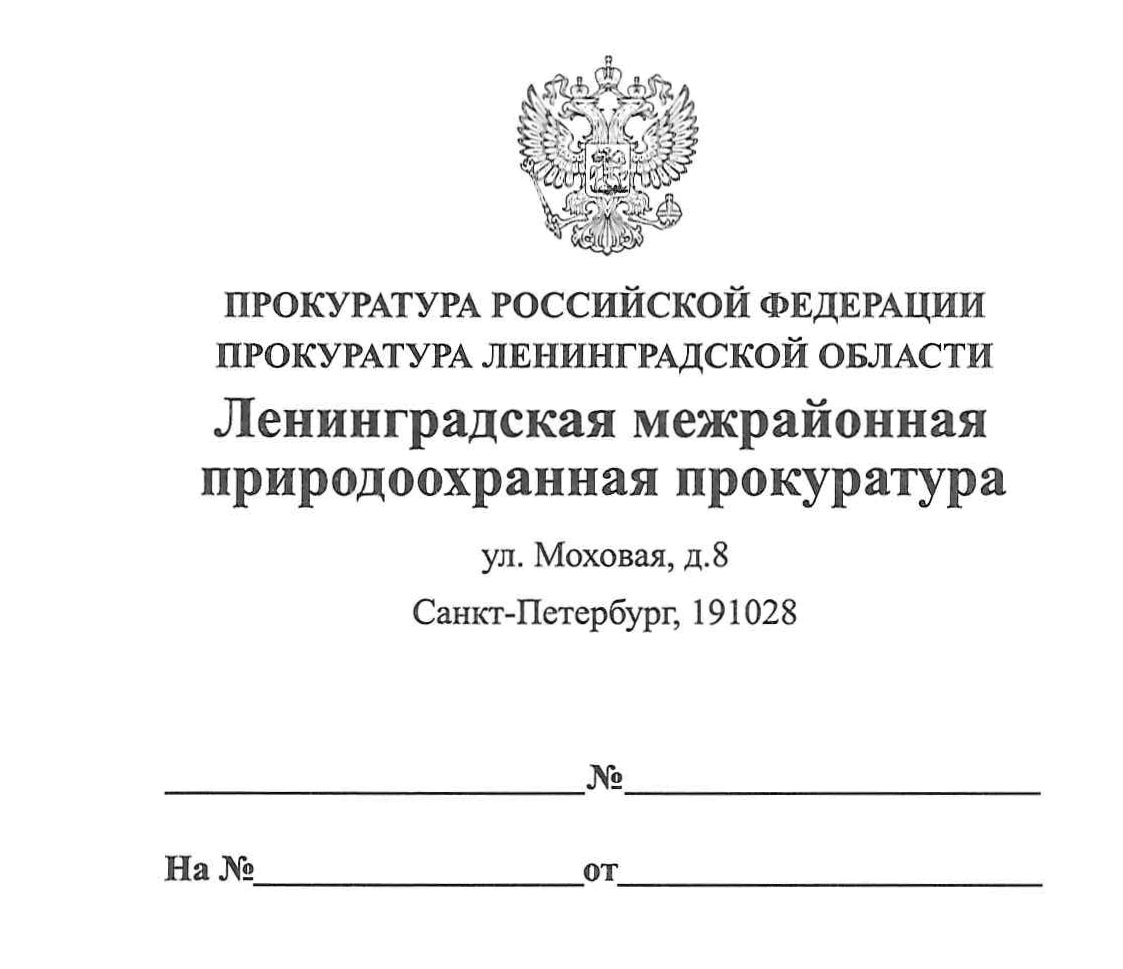 ПРАВОВОЕ ПРОСВЕЩЕНИЕУсилена административная ответственность за несоблюдение требований к сохранению водных биологических ресурсов и среды их обитания при осуществлении градостроительной деятельности27.12.2019 подписан Федеральный закон № 504-ФЗ «О внесении изменений в Кодекс Российской Федерации об административных правонарушениях".В Кодекс внесена статья 8.48, предусматривающая ответственность за несоблюдение требований к сохранению водных биологических ресурсов и среды их обитания.Так, строительство, реконструкция, капитальный ремонт объектов капитального строительства, внедрение новых технологических процессов или осуществление иной деятельности, оказывающей неблагоприятное воздействие на водные биологические ресурсы и среду их обитания, без применения мер по сохранению водных биологических ресурсов и среды их обитания, предусмотренных законодательством о рыболовстве и сохранении водных биологических ресурсов, -влечет наложение административного штрафа на граждан в размере от трех тысяч до пяти тысяч рублей; на должностных лиц - от десяти тысяч до пятнадцати тысяч рублей; на юридических лиц - от ста тысяч до двухсот тысяч рублей.Территориальное планирование, градостроительное зонирование, планировка территории, архитектурно-строительное проектирование, строительство, реконструкция, капитальный ремонт объектов капитального строительства, внедрение новых технологических процессов или осуществление иной деятельности, оказывающей неблагоприятное воздействие на водные биологические ресурсы и среду их обитания, без согласования с федеральным органом исполнительной власти в области рыболовства - влечет наложение административного штрафа на граждан в размере от трех тысяч до пяти тысяч рублей; на должностных лиц - от восьми тысяч до десяти тысяч рублей; на юридических лиц - от пятидесяти тысяч до ста тысяч рублей.И.о. заместителя Ленинградского межрайонного природоохранного прокурора                                     Агаева Р.Э. 